gwiP Pvl c×wZ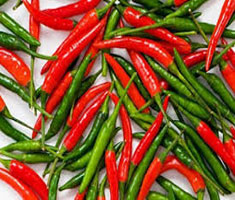 
cywó g~j¨ ïK‡bv gwi‡P Avwgl, cÖPzi cwigv‡Y K¨vjwmqvg I wfUvwgb ÔwmÕ _v‡K|‡flR¸Y t wbqwgZ fv‡e KvuPv gwiP †L‡j gy‡L ÔNvÕ nq bv|e¨envi t ivbœvevbœv I gyL‡ivPK Lvevi ˆZwi Qvov I gwiP wewfbœ ai‡bi AvPvi ˆZwii Dcv`vb wn‡m‡e e¨envi nq| A‡b‡K gwi‡Pi AvPviI K‡i _v‡Kb|Dchy³ Rwg I gvwU t cÖPzi Av‡jv-evZvm Ges cvwb, †mP I wbKv‡ki e¨e¯’v Av‡Q Ggb †`v-Avuk gvwU gwiP Pv‡li Rb¨ Dc‡hvMx|RvZ cwiwPwZ t Svj I wgwó G ai‡bi gwiP †`Lv hvq| Svj gwiwPi g‡a¨ e¸ov, Pvu`cyix, dwi`cyix D‡jøL‡hvM¨| GQvov KvgivsMv, AvKvjx I Kv‡jv gwiP Lye Svj|km¨ K¨v‡jÛvi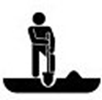 Pviv ˆZwi t Rwg fvjfv‡e Pvl w`‡q AvMvQv evQvB K‡i 3-1 wgUvi AvKv‡ii exRZjv K‡i ‡mLv‡b exR ecb Kiv nq| kxZKv‡ji Rb¨ fv`ª-Avwk¦b gv‡m I el©v †gŠmy‡gi Rb¨ dvêyb-‰PÎ gv‡m exRZjvq exR ecb Kiv nq| Pviv 10 †m.wg. DuPz n‡j †ivc‡Yi Dc‡hvMx nq|  

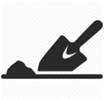 Pviv †ivcY t AvMvQv cwi®‹vi K‡i 4-5wU Pvl w`‡q Rwg cÖ¯‘wZi ci Pviv †ivcb Kiv nq| Pviv †ivc‡Y mvwi †_‡K mvwii `~iZ¡ 60-70 †m.wg. I Pviv †_‡K Pvivi `~iZ¡ 30-40 †m.wg. ivLv nq| Pviv we‡K‡j jvMv‡Z n‡e Ges 2-3 w`b mKvj-weKvj cvwb w`‡Z n‡e|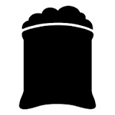 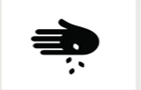 mvi e¨e¯’vcbv t gwi‡Pi Rwg‡Z cÖwZ †n±‡i †Mvei 10 Ub, BDwiqv 250 †KwR, wUGmwc 200 †KwR Ges GgIwc mvi 150 †KwR cÖ‡qvM Kiv nq| Rwg ‰Zwii mgq mgy`q †Mvei, wUGmwcI 50 †KwR GgIwc mvi cÖ‡qvM Kiv nq| Pviv †ivc‡bi 25 w`b ci 84 †KwR B&Dwiqv I 34 †KwR GgIwc mvi cÖ_g Dcwi cÖ‡qvM Kiv nq| jvMv‡bvi 50 w`b ci 2q I 70 w`b ci Z…Zxq wKw¯Íi Dcwi mvi cÖ‡qvM Kiv nq| 2q I 3q wKw¯Íi cÖwZev‡i 83 †KwR BDwiqv I 33 †KwR GgIwc mvi cÖ‡qvM Kiv nq|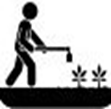 ‡mP I AvMvQv e¨e¯’vcbv t Rwg‡Z i‡mi Afve n‡j †mP w`‡Z n‡e I cvwb wbKv‡ki e¨e¯’v ivL‡Z n‡e| AvMvQv †`Lv w`‡j Zv cwi®‹vi Ki‡Z n‡e Ges Dcwi mvi cÖ‡qv‡Mi mgq †Kv`vj w`‡q Kzwc‡q AvjMv K‡i w`‡Z n‡e|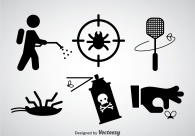 ‡cvKv‡cvKvi bvg t mv`vgvwQf‚wgKv t Lye †QvU AvKv‡ii G †cvKv cvZvi im Pz‡l Lvq| d‡j Mv‡Qi evoevowZ e¨nZ nq| ZvQvov G †cvKv Kv‡jv mywU‡gvì bvgK QÎvK cvZvq Rb¥v‡Z mnvqZv K‡i Ges fvBivm †ivM Qovq|‡cvKv †Pbvi Dcvq tmv`v is‡qi G †cvKv Mv‡Qi cvZvi wb‡Pi w`‡K _v‡K| j¤^vq 1 wgwjwgUv‡ii †P‡q mvgvb¨ eo| Mv‡Qi cvZv mvgvb¨ bvov w`‡j D‡o P‡j hvq| G mKj †cvKvi kixi mv`v ‡gvg RvZxq c`v_© Øviv XvKv _v‡K| ÿwZi bgybv tcvZvi wb‡Pi w`K n‡Z cÖvß eq¯‹ I AcÖvßeq¯‹ (wbõ) †cvKv cvZvi im Pz‡l Lvq d‡j cvZvi im Pz‡l Lvq d‡j cvZv KzuPz‡K hvq Ges Mv‡Qi e„w× e¨vnZ nq| Avµg‡b cÖ_‡g cvZvq mv`v ev nj‡`‡U is †`Lv hvq c‡i `vM ¸‡jv GK‡Î n‡q meyR wkivmn cvZv njy` n‡q hvq|G †cvKv LvIqvi mgq AvVv‡jv wgwó im wbtmiY K‡i weavq H AvVv‡Z Kv‡jv QÎvK Rb¥v‡Z mnvqZv K‡i|G †cvKv fvBivm †ivM Qovq|AbyK‚j cwi‡ek t Dò I ï®‹ AvenvIqv G †cvKv we¯Ív‡ii Rb¨ mnvqK|Rxeb Pµ t G †cvKv mvaviYZ cvZvi wb‡Pi w`‡K AwZ ÿz`ª mv`v wWg cv‡o| wWg c‡i ev`vgxi is aviY K‡i I 3-17 w`b ci wWg dz‡U wbõ (ev”Pv) †ei nq| ev”Pv meyRvf mv`v, 2-6 mßvn wbõ Ae¯’vq †_‡K c~Y©v½ †cvKvq cwiYZ nq| c~Yv©½ †cvKv 10-15 w`b evu‡P|e¨e¯’vcbv t njy` is‡qi AvVv‡jv duv` e¨envi Ki‡Z n‡e| cÖwZ wjUv‡ii 5 MÖvg Kvco KuvPv mvevb wgwk‡q †¯úª Ki‡Z n‡e|Aby‡gvw`Z KxUbvkK wba©vwiZ gvÎvq e¨envi Ki‡Z n‡e|w_ªcm‡cvKvi bvg t w_ªcmf‚wgKv tGB GKwU ÿz`ª ‡cvKv| AvµgY evwni n‡Z †evSv hvqbv weavq ÿwZimg~n m¤¢vebv _v‡K| myZivs gv‡S gv‡S †ÿZ cwi`k©b K‡i dm‡ji Ae¯’v †`‡L Av‡M †_‡KB e¨e¯’v wb‡Z n‡e|‡cvKv †Pbvi Dcvq tw_ªcm AwZ ÿz`ª GKwU †cvKv hv Lvwj †Pv‡L †Kvb g‡Z †`Lv hvq| G †cvKv cvZvi im Pz‡l Lvq| d‡j AwaK Avµg‡Y cvZv KzuP‡Z hvq GgbwK MvQ †_‡K †Kvb dzjdjbvI Avm‡Z cv‡i| G †cvKv fvBivm †ivMI Qovq|ÿwZi bgybv t wbõ (ev”Pv) I c~bv½ cvZvi im Pz‡l Lvq e‡j cvZv KzuKwo‡q hvq Ges A‡bKUv †bŠKvi gZ †`Lvq|‡cvKvi Avµg‡Y cvZv ev`vgx is aviY K‡i|bZzb I cyivZb Dfq cvZvq AvµgY K‡i|AbyK‚j cwi‡ek t Dò I ï®‹ AvenvIqv|Rxeb Pµ t c~Y©eq¯‹ †cvKv 45-50wU wWg cv‡o| 5-6 w`‡b wWg †_‡K wbõ (ev”Pv) †ei nq Ges wbõ (ev”Pv) †ei nq Ges wbõ 7-8 w`b ci c~Y©v½ †cvKvq cwiYZ nq| c~Y©v½ †cvK 31 w`b ch©šÍ evu‡P| cvZv bvovPvov Ki‡j Giv D‡o cvjvq|e¨e¯’vcbv t mv`v is‡qi AvVv‡jv duv` e¨envigvKomv G‡cvKv Lvq weavq Gi msL¨v evov‡bv †M‡j mn‡RB w_ªcm `gb Kiv hvq|Aby‡gvw`Z KxUbvkK mwVK gvÎvq cÖ‡qvM|Rve‡cvKv‡cvKvi bvg t Rve‡cvKvf‚wgKv t c~Y©v½ I wbõ (ev”Pv) cvZv, dzj, KwP dj I WMvi im Pz‡l Lvq| AwaK Avµg‡Y Mv‡Qi evoevowZ K‡g hvq I djb Kg nq| G †cvKv fvBivm †ivM Qovq|‡cvKv †Pbvi Dcvq t Rve †cvKv AwZ †QvU, †`n big I D¾¡j Kvj is‡qi n‡q _v‡K| cv LvIqvjv Rve‡cvKv Do‡Z cv‡i wKš‘ wbõ ev cvLvwenxb Do‡Z cv‡i bv| Giv `je×fv‡e evm K‡i|ÿwZi bgybv t c~Yv©½ I wbõ cvZv, dzj KwP dj I WMvi im Pz‡l Lvq|cvZv KzuK‡o hvq, Mv‡Qi e„w× I dzj, dj aviY evavMÖ¯Í nq|G‡cvKv †_‡K wbtm„Z gayi †m Kv‡jvïwU †gvì QÎvK Rb¥vq|AbyK‚j cwi‡ek t evZv‡m Av`ªZv †ekx I †gNjv AvKvj|Rxeb Pµ t G‡cvKv †Kvb †hŠbwgjb QvovB 10-12 w`‡bi g‡a¨ 8-30wU wbõ Rb¥ w`‡Z cv‡i| wbõ Ae¯’v 5-8 w`b _v‡K| cvLvwenxb Rve‡cvKv 24 N›Uvi g‡a¨ ev”Pv w`‡Z cv‡i| Giv mviv eQi eskwe¯Ívi K‡i|e¨e¯’vcbv t Avµg‡Yi cÖv_wgK Ae¯’vq nvZ w`‡q wc‡l †g‡i †djv|‡jwWevW© weU‡ji c~Y©v½I Kxov (Møve) Ges wmiwdW d¬vB Gi Kxov Rve‡cvK Lvq weavq G‡`i msiÿY I msL¨v evov‡bv †M‡j Rve‡cvKv AwZ `ªZ †L‡q †d‡j|Aby‡gvw`Z KxUbvkK e¨envi Kiv|‡cvKvi bvg t dj wQ`ªKvix †cvKvf‚wgKv t G †cvKi g_wbkvPi Ges iv‡Zi Av‡jv‡Z AvK…ó nq| †cvKvi Kxovi Avµg‡Y gwiP wQ`ªhy³ †`Lvq I evRvi g~j¨ K‡g hvq|‡cvKv †Pvbvi Dcvq t gv †cvKv‡K (g_) mvaviYZ ivZ Qvov †`Lv hvq bv| Kxov‡K (ev”Pv) d‡ji g‡a¨ †`Lv hvq| Kxov j¤^vq cÖvq 2 BwÂ| Kxovi Mv‡qi is Kvj‡P a~mi †_‡K nvjKv ev`vgx Ges kix‡ii Dfq cv‡k¦© j¤^vjw¤^ nvjKv Kvj I ev`vgx is‡qi `vM †`Lv hvq|ÿwZi bgybv t Kxov d‡ji †evUvi Kv‡Q wQ`ª K‡i †fZ‡ii Ask Lvq|GKwU †cvK GKvwaK d‡j AvµgY Ki‡Z cv‡i Ges d‡ji †fZi Kxoviweôv I cPb †`Lv hvq|AvµvšÍ dj Amg‡q cv‡K|AbyK‚j cwi‡ek t weKí †cvl‡Ki Dcw¯’wZ|Rxeb Pµ t g_ cvZvi wb‡P 200-300 wWg cv‡o| 3-4 w`‡b wWg †dv‡U Kxov †ei nq| †QvU Kxov GK‡Î _v‡K Z‡e eo n‡j mviv gvV Qwo‡q c‡o| Kxov 14-16 w`b ci cyËwj‡Z cwiYZ nq| cyËwj 2-3 BwÂ gvwUi Mfx‡i _v‡K| 10-15 w`b ci cyËwj n‡Z c~Y©v½ g_ †ei nq| RxebPµ m¤úbœ Ki‡Z 30-35 w`b jv‡M| Giv eQ‡i 8 evi eskwe¯Ívi K‡i|e¨e¯’vcbv t Rwg †_‡K wWg I Kxov msMÖn K‡i bó Kiv|cÖwZ weNvq 15wU nv‡i †m· †d‡ivgb duv` e¨envi K‡i cyiæl g_ †g‡i ‡djv|cÖwZ mßv‡n GKevi K‡i ciRxex †cvKv; UªvB‡KvMÖvgvKvB‡jvwbR e¨envi (cÖwZ †n±‡i 1 MÖvg wWg) Kiv|Aby‡gvw`Z KxUbvkK e¨envi Kiv|gwi‡Pi PIovgvKobvg t PIovgvKof‚wgKv t G‡`i cv 8 wU e‡j gvKo e‡j| evwj KYvi gZ ÿz`ª e‡j †`Lv hvqbv wKš‘ G‡`i Avµg‡Y dm‡ji e¨vcK ÿwZ n‡q _v‡K|gvKo †Pbvi Dcvq t gvKo AwZ ÿz`ª, Lvwj †Pv‡L †`Lv hvqbv, is mv`v ev nj‡`| Giv cvZvi wb‡P ga¨ wkiv wN‡i `je×fv‡e emevm K‡i| ‡`n big, wW¤^vK…wZi| Giv KvuKovi gZ †`Lvq|ÿwZi bgybv t cvZvi bx‡P †_‡K im Pz‡l Lvq d‡j cvZvi wkivi ga¨Kvq GjvKvi ev`vgx is aviY K‡i I ïwK‡q hvq|AvµvšÍ cvZv KzuKwo‡q hvq Ges KwP cvZvi bx‡Pi w`‡K †eu‡K †cqvjv AvK…wZi n‡q hvq I cvZv myiæ nq| e¨vcK Avµg‡Y cvZv †f‡½ hvq|djb e¨vcK fv‡e K‡g hvq|AbyK‚j cwi‡ek t weKí ‡cvlK|Rxeb Pµ t ¯¿x gvKo cvZvi bx‡P 30-76 wU wWg cv‡o| 2-3 w`‡bi g‡a¨ wWg †_‡K Kxov †ei nq| 2-3 w`b ci Kxov ¸‡jv wb‡õ cwiYZ nq Ges 1 w`b ci c~Y©v½ gvK‡o cwiYZ nq| c~Y©v½ ¯¿xgvKo 8-13 w`b evu‡P I cyiæl gvKo 5-9 w`b euv‡P|e¨e¯’vcbv t Avµg‡Yi ïiæ‡Z nvZ w`‡q AvµvšÍ cvZv msMÖn K‡i aŸsk Ki‡Z n‡e|cÖwZ wjUvi cvwb‡Z wbg‡Zj 5 wgwj + 5 wgwj wUªKw¯§wk‡q cvZvi wb‡Pi w`‡K †¯úª Ki‡Z n‡e|cvBwi_ª‡qW RvZxq KxUbvkK cÖ‡qvM h_vm¤¢e Gwo‡q Pj‡Z n‡e|Aby‡gvw`Z gvKobvkK cÖ‡qvM Ki‡Z n‡e|‡iv‡Mi bvg t ÿZ, Gb_ªvK †bvKevWvBe¨vK‡iv‡Mi KviY t Kwj‡UvwUªKvgK¨vcwmwm bvgK QÎvKØviv G‡ivM nq|f‚wgKv t G‡iv‡Mi Avµg‡Y MvQ eo nqbv, cvZvq `vM c‡o I WMv †_‡K ïiæ n‡q cy‡iv MvQ g‡i †h‡Z cv‡i| gwi‡P AvµgY n‡j gwi‡Pi djb Kg nq Ges is weeY© nIqvq evRvi g~j¨ K‡g hvq|ÿwZi bgybv t Pviv I eq¯‹ Mv‡Qi cvZv, Wvj, dzjdj AvµvšÍ nq|AvµvšÍ cvZv S‡i hvq I WMv Dci n‡Z gi‡Z ïiæ K‡i|AvµvšÍ MvQ d¨vKv‡k eY© aviY K‡i, `ye©j n‡q hvq I dj aviY ÿgZv K‡g hvq|d‡ji Dci †MvjvKvi Kvj `vM c‡o Ges `v‡Mi Pvwiw`‡K Mvp njy` wis ev ejq _v‡K| G `vM e„w× †c‡q dj cuwP‡q †`q I S‡i c‡o|AvµvšÍ MvQ `ªæZ g‡i hvq|AbyK‚j cwi‡ek t Av`ª AvenvIqv I AwaK e„wócvZ G‡ivM we¯Ív‡i mnvqZv K‡i|we¯Ívi t Mv‡Qi cwiZ¨v³ Ask, weKí‡cvlK n‡Z evqy, cvwb, BZ¨vw`i gva¨‡g we¯Ívi jvf K‡i| ZvQvov ex‡Ri gva¨‡gI G‡iv‡Mi we¯Ívi nq|e¨e¯’vcbv t my¯’ MvQ †_‡K exR msMÖn Ki‡Z n‡e|AvµvšÍ Mv‡Qi cwiZ¨v³ Ask aŸsk Ki‡Z n‡e|Aby‡gvw`Z QÎvKbvkKØviv exR †kvab K‡i exR ecb Ki‡Z n‡e|‡ÿ‡Z †iv‡Mi AvµgY †`Lv gvÎ Aby‡gvw`Z QÎvKbvkK cÖ‡qvM Ki‡Z n‡e|cvZv cuPv ‡iv‡Mi bvg t cvZv cuPv‡iv‡Mi KviY t Pzqvwb †dviv bvgK QÎv‡Ki Avµg‡Y G‡ivM nq|f‚wgKv t †ÿ‡Z AvµgY †ekx n‡j m¤ú~Y© dmj bó n‡q hvevi m¤¢vebv Av‡Q| G Kvi‡b †iv‡Mi Avµg‡bi ïiæ †_‡KB mveavbZv Aej¤^b Kiv DwPZ|ÿwZi bgybv t Pviv I eq¯‹ Mv‡Qi kvLvcÖkvLv, cvZv, dzj I dj G‡iv‡M AvµvšÍ nq| cÖ_‡g cvZvq cvwb †fRv `vM †`Lv hvq| c‡i G `vM e„w× cvq I AvµvšÍ AskweeY© n‡q Kvj‡P is aviY K‡i Ges cvZv `ªæZ cu‡P hvq| AbyK‚j cwi‡e‡k 5-7 w`‡bi g‡a¨ m¤ú~Y© MvQ g‡i †h‡Z cv‡i|AbyK‚j cwi‡ek t D”PZvcgvÎv I m¨uvZmu¨v‡Z AvenvIqvq G‡ivM `ªæZ Qovq|we¯Ívi t evqy, AvµvšÍ As‡ki gva¨‡g G‡ivM Qovq|e¨e¯’vcbv t dm‡ji cwiZ¨K&_ Ask bó Ki‡Z n‡e|MvQ AvµvšÍ nIqv gvÎB Aby‡gvw`Z QÎvKbvkK †¯úª Ki‡Z n‡e|wjdKvj©‡iv‡Mi bvg t wjdKvj©‡iv‡Mi KviY t GKcÖKvi fvBivmf‚wgKv t‡h‡Kvb eq‡mi MvQ AvµvšÍ n‡Z cv‡i Z‡e eq¯‹ MvBB †ekx AvµvšÍ nq| cvZv KzuKwo‡q hvq e‡j Mv‡Qi mvaviY e„w× e¨nZ nq I djb K‡g hvq|ÿwZi bgybv tAvµvšÍ Mv‡Qi cvZv KzuKwo‡q hvq I mvaviY cvZv A‡cÿv cyiæ nq|Mv‡Qi ce©ga¨ †QvU nq I MvQ LvU AvKv‡ii nq|dzj I dj aviY ÿgZv K‡g hvq|fvBivm AvµvšÍ MvQ g‡i hvq bv Z‡e cybivq ¯^vfvweK I nq bv|AbyK‚j cwi‡ek t weKí ‡cvl‡Ki Dcw¯’wZwe¯Ívi t †cvKvØviv G‡iv‡Mi we¯Ívi N‡U|`gb t Av‡kcv‡ki †mvjv‡bwm cwiev‡ii Ab¨vb¨ †cvlK Dw™¢` aŸsm Ki‡Z n‡e|Aby‡gvw`Z KxUbvkK mwVK gvÎvq cÖ‡qvM Ki‡Z n‡e|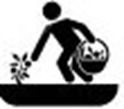 dmj msMÖn t dzj Avmvi ci 15-20 w`‡bi g‡a¨ KvuPvgwiP †Zvjv nq| Z‡e gwi‡Pi is jvj n‡j Zz‡j †iv‡` ïwK‡q msiÿY Kiv hvq| cÖwZ †n±‡i djb KvuPv 10-11 Ub I ïK‡bv 1.5-2.0 Ub|Pvl c×wZfvm©b t 1.0evsjv‡`k BÝwUwUDU Ad AvB wm wU Bb‡W‡fjc‡g›U (we AvB AvB wW)Z_¨ m~Ît www.ais.gov.bd,K…wl cÖhyw³ nvZ eB(we.G.Avi.AvB),krishitey.comK…wl msµvšÍ ‡h‡Kv‡bv Z‡_¨i Rb¨ †hvMv‡hvM Kiæb-www.e-krishok.com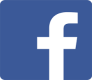 webvg~‡j¨ K…wl Z‡_¨i Rb¨ 09612000777bg¦‡i wgm&W Kj w`b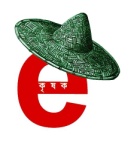 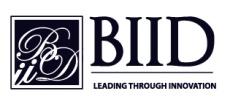 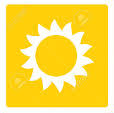 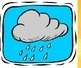 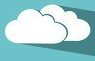 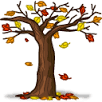 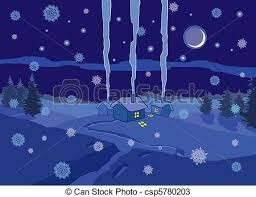 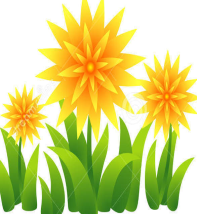 Pv‡li avcmg~n‰ekvL‰Rô¨AvlvpAvlvpkÖveYfv`ªAvwk¦bKvwZ©KAMÖnvqY‰cxlgvNdvêyb‰PÎexRecbPvldmj †ZvjvexRecb c×wZ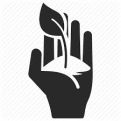 exRZjvi AvKvi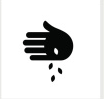  mvwi I Pvivi `~iZ¡Pviv †ivc‡bi mgq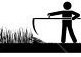 ‡mP c×wZ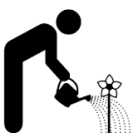 dmj msMÖn mgq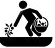 mvwi‡Z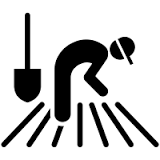 3-1 wgUvi AvKv‡iimvwi †_‡K mvwii `~iZ¡ 60-70 †m.wg. I Pviv †_‡K Pvivi `~iZ¡ 30-40 †m.wg.Pviv 10 †m.wg. DuPz n‡j †ivc‡Yi Dc‡hvMxPviv we‡K‡j jvMv‡Z n‡e Ges 2-3 w`b mKvj-weKvj cvwb w`‡Z n‡e|dzj Avmvi ci 15-20 w`‡bi g‡a¨ gwi‡Pi is jvj n‡j Zz‡j †iv‡` ïwK‡q msiÿY Kiv 